Florida's Medicaid Unwinding ProcessA Resource Guide in Plain Language with Pictures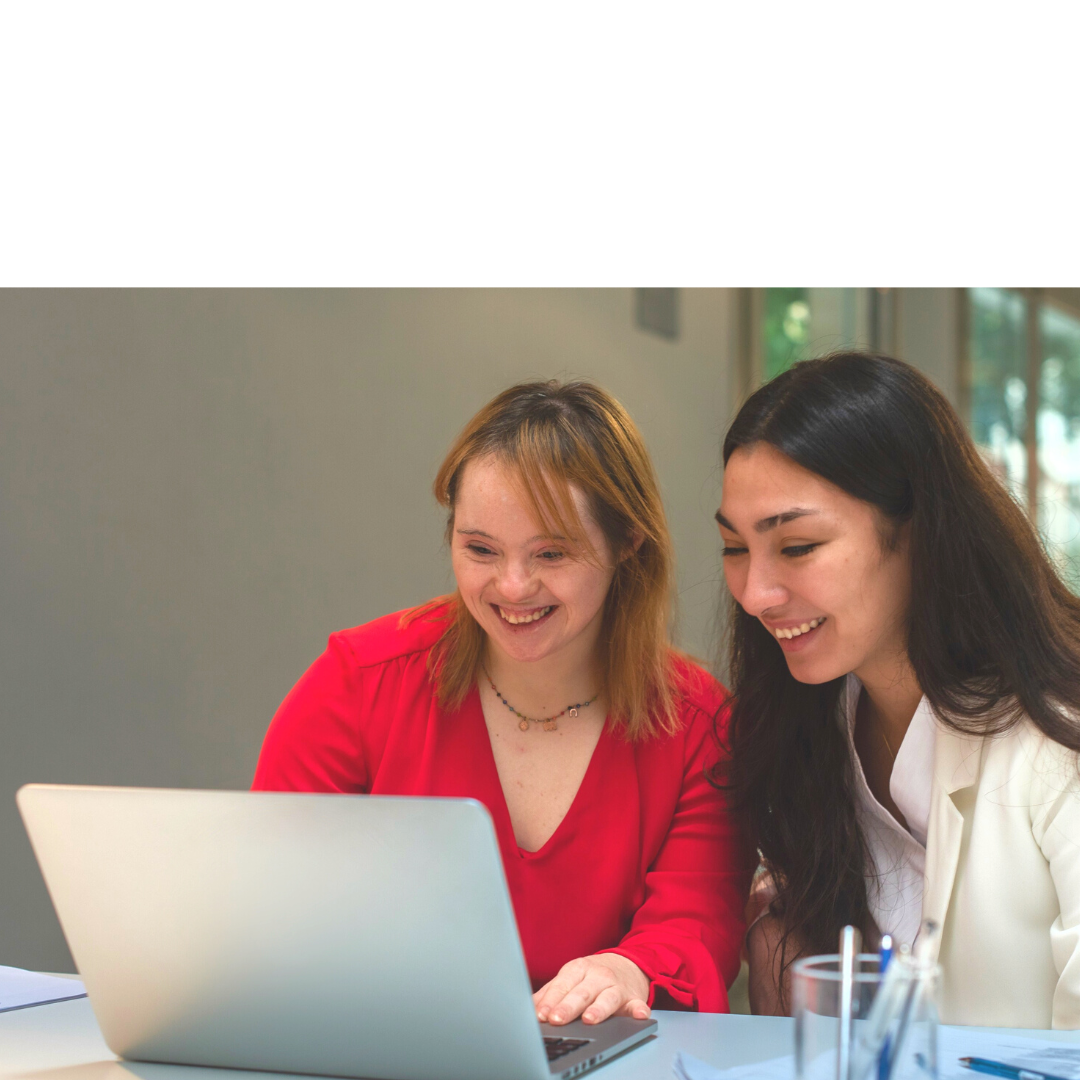 What you should know about Medicaid Unwinding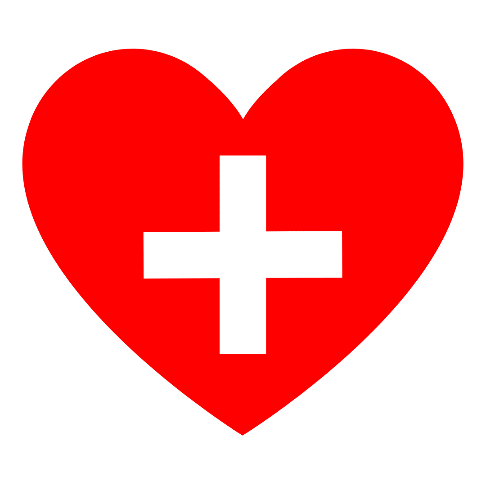 The COVID-19 pandemic made it important for people to have health insurance. Insurance helps people who are sick pay for medical bills.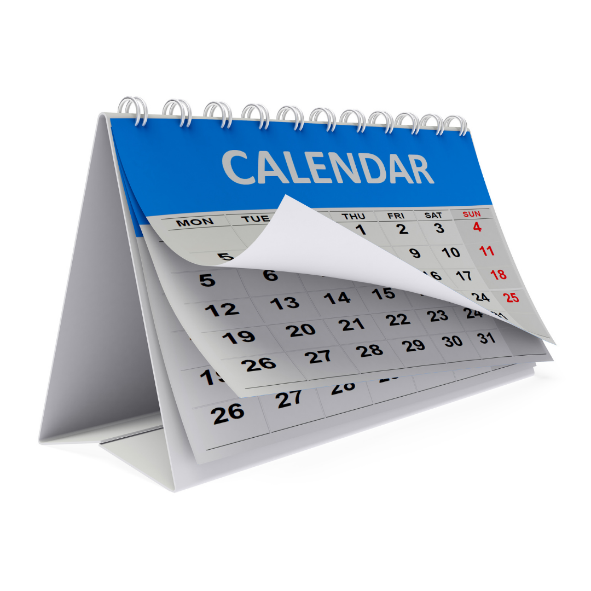 One type of insurance that people have is called Medicaid. Each year, people usually need to apply for Medicaid insurance.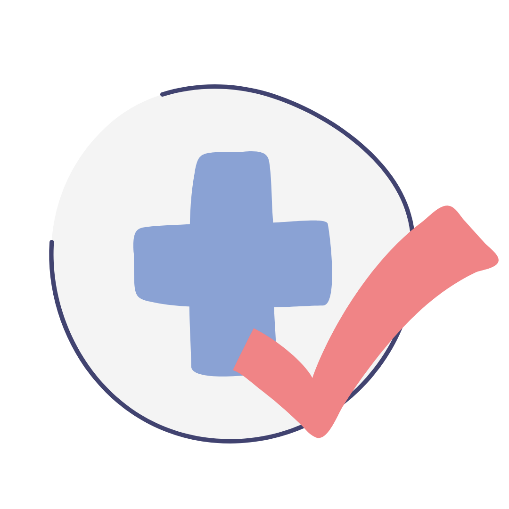 However, since the COVID-19 pandemic started, the government let people keep Medicaid insurance, without needing to apply every year.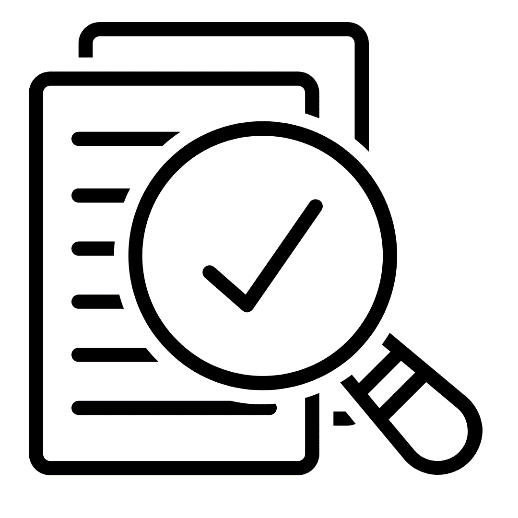 This is now changing. In April, people will review who qualifies for Medicaid insurance, just like they did each year before COVID-19.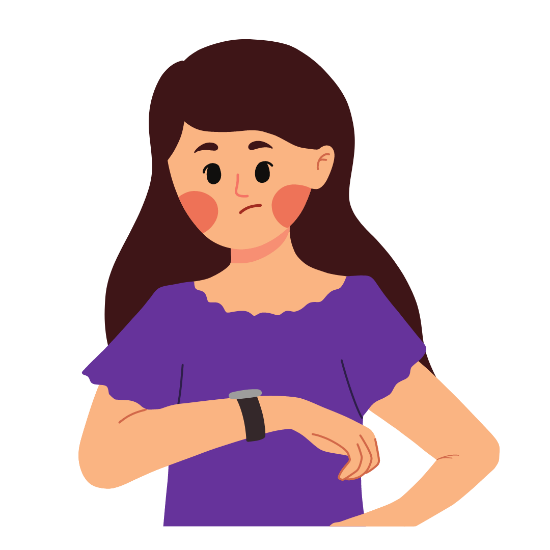 This review process is called "Medicaid Unwinding." This process has not happened in a few years. So, the process will take longer this time.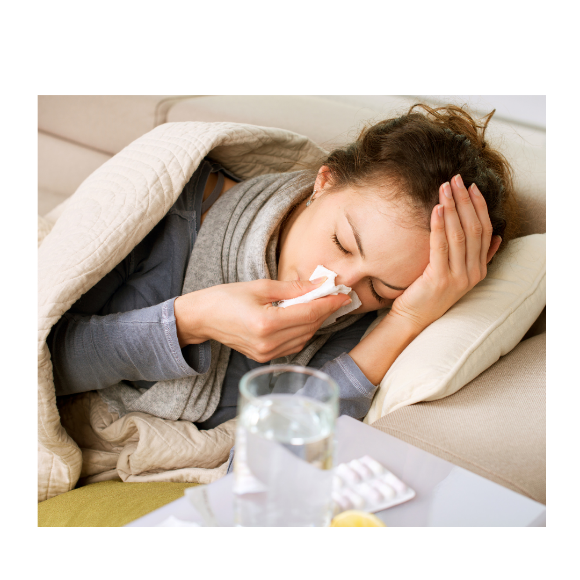 It is important to know that COVID-19 is still here. Still take care of your health and let someone know if you feel sick.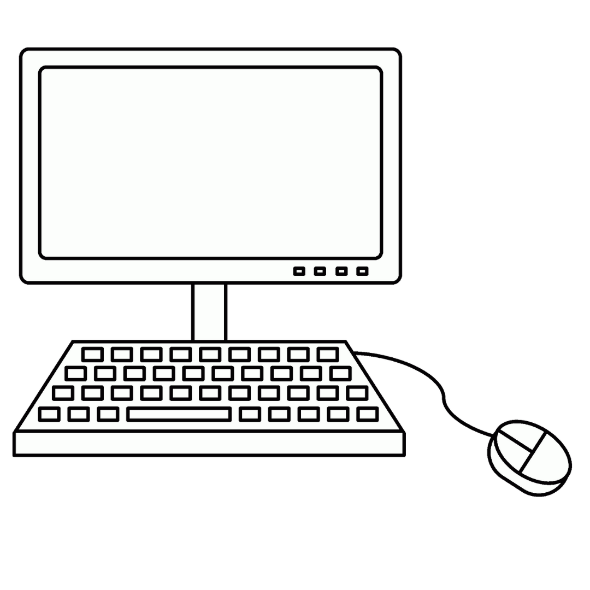 Make sure your contact information is up to date on the Department of Children and Families website.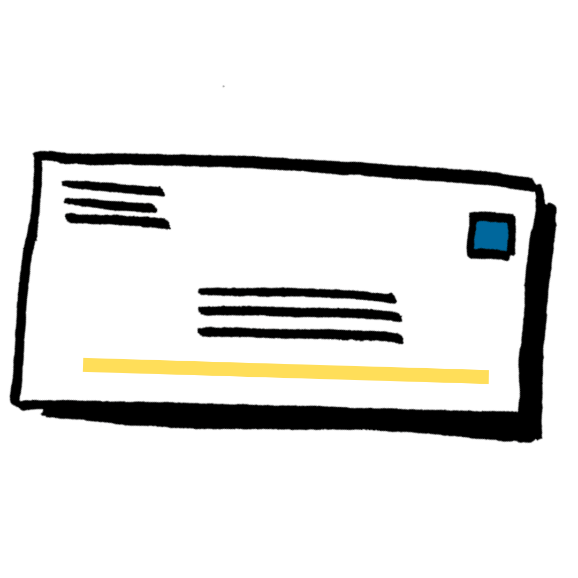 After updating your contact information, you need to wait until you receive an envelope in the mail. This envelope will have a yellow stripe.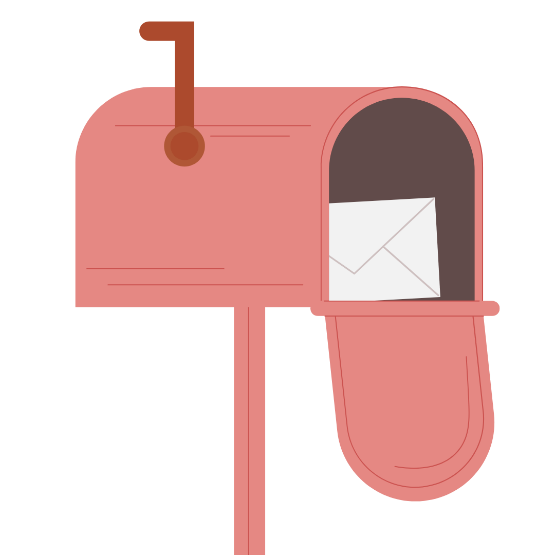 The first set of envelopes will go out in April 2023. But, you may not get your envelope until a few months from now. That’s okay.